Continental Introduces NightViu LED Driving Lights Engineered for Construction and Off-Highway Use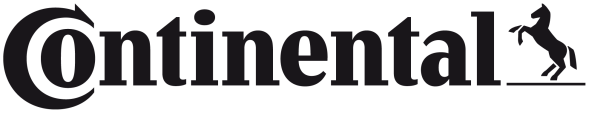 10 models available include multi-function driving lights, lightbars, reversing lightsBuilt to withstand the harsh conditions found in construction, agriculture, miningAlso suitable for marine and powersports applicationsAllentown, PA July 12, 2023 - Continental, a leading global supplier of systems, components, and tires to automobile, truck, and agriculture/construction equipment manufacturers, and a trusted provider of OE-engineered aftermarket parts, has introduced 10 new, professional-quality driving lights as part of the company’s NightViu Lighting Solutions line. These new lights have been designed to help improve operational safety by dramatically increasing nighttime visibility.Engineered for use in agriculture, construction, and mining, the new NightViu Driving Lights are also suitable for marine and powersports applications. They feature rugged aluminum die-cast housings with cataphoretic coating, and resilient shatterproof polycarbonate lenses. Depending on the model, they are rated IP69K or IP67K for Ingress Protection (IP) from dust and water. Advanced opticsNightViu Multi-function Driving Lights and Lightbars feature free-form reflectors that direct the light beam exactly where it’s needed. NightViu reversing lights feature Fresnel lenses to create a broad field of illumination directly behind the equipment. NightViu Driving Lights provide up to 5,500 lumens and a beam field length of up to 440 meters.Sophisticated electronicsNightViu Driving Lights feature integrated electronics driver and thermal management system to allow them to operate safely from -40°F to +190°F. The lights’ advanced LED technology delivers exceptional energy efficiency. They produce from 50-100 lumens per watt, depending on the model, and have been designed to ensure that they do not create electrical interference that could affect the vehicles existing electronics.Driving Lights for every application“Our new NightViu Driving Lights provide the illumination that operators need for maximum nighttime safety,” notes Edwin Betancourt Jr, Product Manager, Continental. “With three styles and a choice of configurations, they offer the right light for just about every application.” Continental is a leading aftermarket supplier of OE-engineered parts for HVAC and engine cooling, door systems, tire pressure monitoring systems, engine management, fuel systems, instrumentation, as well as automotive diagnostic systems, premium wiper blades, air, cabin, fuel, and oil filters, and brake system parts and fluid. Continental develops pioneering technologies and services for sustainable and connected mobility of people and their goods. Founded in 1871, the technology company offers safe, efficient, intelligent and affordable solutions for vehicles, machines, traffic and transportation. In 2022, Continental generated sales of €39.4 billion and currently employs around 200,000 people in 57 countries and markets.Drawing on more than 120 years of cooperation with vehicle manufacturers, Continental offers a broad range of spare parts in OEM quality for the aftermarket. Under brands like Continental, ATE, VDO, 
REDI-Sensor, ClearContact, Autodiagnos, Uniroyal, Semperit, and GALFER, the technology company manufactures tens of thousands of products, including tires, brakes, drive components and thermal management components. It also provides diagnostic solutions, tools and services for repair shops. Continental is one of the most important suppliers in the independent automotive aftermarket. Press ContactAnouré V. FenstermakerMarketing Communications Manager
Continental Automotive Systems, Inc. Automotive Aftermarket, North AmericaSmart Mobility (SMY)
6755 Snowdrift Road, Allentown, PA 18106
Tel: (484) 705-1909, Fax: (610) 289-1766
Email: anoure.fenstermaker@continental.comImage file: 
Continental-NightViu-Driving-Lights-Appplication.jpgCaption: 
Continental NightViu® lighting delivers exceptionally high energy efficiency.Image file: 
Continental-NightViu-Driving-Lights.jpg Caption: 
NightViu® Driving Lights feature aluminum die-cast housings and shatterproof polycarbonate lenses.193-23/ CO7761